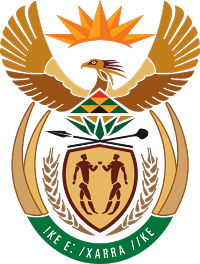 MINISTRY COOPERATIVE GOVERNANCE AND TRADITIONAL AFFAIRSREPUBLIC OF SOUTH AFRICANATIONAL ASSEMBLYQUESTION FOR WRITTEN REPLYQUESTION NUMBER PQ 27142714.	Mr K J Mileham (DA) to ask the Minister of Cooperative Governance and Traditional Affairs:(1)	Whether any municipalities which have made payment agreements with Eskom to address outstanding debt have defaulted on those agreements in each of the past three financial years; if so, (a) which municipalities defaulted and (b) what actions have been taken to assist these municipalities to meet their financial obligations in each case;(2)	whether any of the specified municipalities are at risk of having their electricity supply cut off by Eskom; if so, what are the relevant details in each case?										NW3021EReply(1)Yes, there are municipalities which have made payment agreements (PA’s) with Eskom and have defaulted on those agreements in each of the past three financial years.(1)(a)Annexure A presents the municipalities which have made payment agreements with Eskom and have defaulted on those agreements at some point within each of the past three financial years.   (1)(b) Eskom together with the intervention of national and provincial (Treasury and Co-operative Governance and Traditional Affairs) have engaged municipalities in order to agree on realistic payment plans. (2)Yes, from the specified municipalities in Table 1 above there are municipalities at risk of having their electricity supply cut off by Eskom.  Planned interruptions dates for municipalities at risk of having their electricity supply cut off by Eskom are presented in Table 1 below.Table 1: Although Thembelihle municipality electricity supply will be interrupted, the municipality does not have a payment arrangement with Eskom.Annexure A:ProvinceMunicipality Planned Interruption DateFree StateNketoanaMantsopaTokologoMasilonyanaNalaDihlabengMoqhaka27-Sep-1727-Sep-1727-Sep-1727-Sep-1727-Sep-1727-Sep-1727-Sep-17LimpopoThabazimbi 21-Sep-17Northern CapeSiyancuma Renosterberg Thembelihle1 Tsantsabane 18-Sep-1718-Sep-1718-Sep-1718-Sep-17Province2015_2016 Financial Year Municipal Payment arrangement list2015_2016 Financial Year Municipal Payment arrangement list2015_2016 Financial Year Municipal Payment arrangement list2015_2016 Financial Year Municipal Payment arrangement list2015_2016 Financial Year Municipal Payment arrangement list2015_2016 Financial Year Municipal Payment arrangement list2015_2016 Financial Year Municipal Payment arrangement list2015_2016 Financial Year Municipal Payment arrangement list2015_2016 Financial Year Municipal Payment arrangement list2015_2016 Financial Year Municipal Payment arrangement list2015_2016 Financial Year Municipal Payment arrangement listProvinceValid PA's in 2015/16 Fin YearMunicipalityMunicipalityMunicipalityMunicipalityMunicipalityMunicipalityMunicipalityHonouring PA’s in 2015/16  Fin YearHonouring PA’s in 2015/16  Fin YearNumber of municipalities who did not honour their agreementsEastern Cape51. Maletswai (Now Walter Sisulu)2. Nkonkobe (Now Raymond Mhlaba)3. Nxuba (Now Raymond Mhlaba)4. Makana5. Gariep Municipality (Now Walter Sisulu)1. Maletswai (Now Walter Sisulu)2. Nkonkobe (Now Raymond Mhlaba)3. Nxuba (Now Raymond Mhlaba)4. Makana5. Gariep Municipality (Now Walter Sisulu)1. Maletswai (Now Walter Sisulu)2. Nkonkobe (Now Raymond Mhlaba)3. Nxuba (Now Raymond Mhlaba)4. Makana5. Gariep Municipality (Now Walter Sisulu)1. Maletswai (Now Walter Sisulu)2. Nkonkobe (Now Raymond Mhlaba)3. Nxuba (Now Raymond Mhlaba)4. Makana5. Gariep Municipality (Now Walter Sisulu)1. Maletswai (Now Walter Sisulu)2. Nkonkobe (Now Raymond Mhlaba)3. Nxuba (Now Raymond Mhlaba)4. Makana5. Gariep Municipality (Now Walter Sisulu)1. Maletswai (Now Walter Sisulu)2. Nkonkobe (Now Raymond Mhlaba)3. Nxuba (Now Raymond Mhlaba)4. Makana5. Gariep Municipality (Now Walter Sisulu)1. Maletswai (Now Walter Sisulu)2. Nkonkobe (Now Raymond Mhlaba)3. Nxuba (Now Raymond Mhlaba)4. Makana5. Gariep Municipality (Now Walter Sisulu)005Free State81.  Dihlabeng2.  Masilonyana3. Mantsopa4. Matjabeng5. Nketoana6. Maluti A Phofung7. Metsimaholo Munic8. Nala Local Munic1.  Dihlabeng2.  Masilonyana3. Mantsopa4. Matjabeng5. Nketoana6. Maluti A Phofung7. Metsimaholo Munic8. Nala Local Munic1.  Dihlabeng2.  Masilonyana3. Mantsopa4. Matjabeng5. Nketoana6. Maluti A Phofung7. Metsimaholo Munic8. Nala Local Munic1.  Dihlabeng2.  Masilonyana3. Mantsopa4. Matjabeng5. Nketoana6. Maluti A Phofung7. Metsimaholo Munic8. Nala Local Munic1.  Dihlabeng2.  Masilonyana3. Mantsopa4. Matjabeng5. Nketoana6. Maluti A Phofung7. Metsimaholo Munic8. Nala Local Munic1.  Dihlabeng2.  Masilonyana3. Mantsopa4. Matjabeng5. Nketoana6. Maluti A Phofung7. Metsimaholo Munic8. Nala Local Munic1.  Dihlabeng2.  Masilonyana3. Mantsopa4. Matjabeng5. Nketoana6. Maluti A Phofung7. Metsimaholo Munic8. Nala Local Munic117Gauteng31.  Midvaal2.  Randfontein3.  Westonaria1.  Midvaal2.  Randfontein3.  Westonaria1.  Midvaal2.  Randfontein3.  Westonaria1.  Midvaal2.  Randfontein3.  Westonaria1.  Midvaal2.  Randfontein3.  Westonaria1.  Midvaal2.  Randfontein3.  Westonaria1.  Midvaal2.  Randfontein3.  Westonaria330KZN21. Abaqulusi2. Ulundi1. Abaqulusi2. Ulundi1. Abaqulusi2. Ulundi1. Abaqulusi2. Ulundi1. Abaqulusi2. Ulundi1. Abaqulusi2. Ulundi1. Abaqulusi2. Ulundi111Limpopo2Thabazimbi MunicMookgophongThabazimbi MunicMookgophongThabazimbi MunicMookgophongThabazimbi MunicMookgophongThabazimbi MunicMookgophongThabazimbi MunicMookgophongThabazimbi MunicMookgophong002Province2015_2016 Financial Year Municipal Payment arrangement list2015_2016 Financial Year Municipal Payment arrangement list2015_2016 Financial Year Municipal Payment arrangement list2015_2016 Financial Year Municipal Payment arrangement list2015_2016 Financial Year Municipal Payment arrangement list2015_2016 Financial Year Municipal Payment arrangement list2015_2016 Financial Year Municipal Payment arrangement list2015_2016 Financial Year Municipal Payment arrangement list2015_2016 Financial Year Municipal Payment arrangement list2015_2016 Financial Year Municipal Payment arrangement list2015_2016 Financial Year Municipal Payment arrangement listProvinceValid PA's in 2015/16 Fin YearMunicipalityMunicipalityMunicipalityMunicipalityMunicipalityMunicipalityMunicipalityHonouring PA’s in 2015/16  Fin YearHonouring PA’s in 2015/16  Fin YearNumber of municipalities who did not honour their agreementsMpumalanga101. Emalahleni2. Msukaligwa3.  Govan Mbeki4.  Lekwa5.  Emakhazeni6. Mkhondo7. Nkomazi8. Thaba Chweu9. Chief Albert Luthuli10. Umjindi1. Emalahleni2. Msukaligwa3.  Govan Mbeki4.  Lekwa5.  Emakhazeni6. Mkhondo7. Nkomazi8. Thaba Chweu9. Chief Albert Luthuli10. Umjindi1. Emalahleni2. Msukaligwa3.  Govan Mbeki4.  Lekwa5.  Emakhazeni6. Mkhondo7. Nkomazi8. Thaba Chweu9. Chief Albert Luthuli10. Umjindi1. Emalahleni2. Msukaligwa3.  Govan Mbeki4.  Lekwa5.  Emakhazeni6. Mkhondo7. Nkomazi8. Thaba Chweu9. Chief Albert Luthuli10. Umjindi1. Emalahleni2. Msukaligwa3.  Govan Mbeki4.  Lekwa5.  Emakhazeni6. Mkhondo7. Nkomazi8. Thaba Chweu9. Chief Albert Luthuli10. Umjindi1. Emalahleni2. Msukaligwa3.  Govan Mbeki4.  Lekwa5.  Emakhazeni6. Mkhondo7. Nkomazi8. Thaba Chweu9. Chief Albert Luthuli10. Umjindi1. Emalahleni2. Msukaligwa3.  Govan Mbeki4.  Lekwa5.  Emakhazeni6. Mkhondo7. Nkomazi8. Thaba Chweu9. Chief Albert Luthuli10. Umjindi119North West91. Ditsobotla2. Kgetlengrivier3. Lekwa-Teemane4. Mamusa5. Matlosana6. Naledi7. Tswaing8. Maquassi Hills9. Madibeng1. Ditsobotla2. Kgetlengrivier3. Lekwa-Teemane4. Mamusa5. Matlosana6. Naledi7. Tswaing8. Maquassi Hills9. Madibeng1. Ditsobotla2. Kgetlengrivier3. Lekwa-Teemane4. Mamusa5. Matlosana6. Naledi7. Tswaing8. Maquassi Hills9. Madibeng1. Ditsobotla2. Kgetlengrivier3. Lekwa-Teemane4. Mamusa5. Matlosana6. Naledi7. Tswaing8. Maquassi Hills9. Madibeng1. Ditsobotla2. Kgetlengrivier3. Lekwa-Teemane4. Mamusa5. Matlosana6. Naledi7. Tswaing8. Maquassi Hills9. Madibeng1. Ditsobotla2. Kgetlengrivier3. Lekwa-Teemane4. Mamusa5. Matlosana6. Naledi7. Tswaing8. Maquassi Hills9. Madibeng1. Ditsobotla2. Kgetlengrivier3. Lekwa-Teemane4. Mamusa5. Matlosana6. Naledi7. Tswaing8. Maquassi Hills9. Madibeng227Northern Cape111.  Kamiesberg2.  Khara Hais3.  Khai - Ma4.  Nama Khoi5.  Renosterberg6.  Tsantsabane7.  Magareng8. Siyathemba9. Siyancuma10. Dikgatlong11. Ubuntu1.  Kamiesberg2.  Khara Hais3.  Khai - Ma4.  Nama Khoi5.  Renosterberg6.  Tsantsabane7.  Magareng8. Siyathemba9. Siyancuma10. Dikgatlong11. Ubuntu1.  Kamiesberg2.  Khara Hais3.  Khai - Ma4.  Nama Khoi5.  Renosterberg6.  Tsantsabane7.  Magareng8. Siyathemba9. Siyancuma10. Dikgatlong11. Ubuntu1.  Kamiesberg2.  Khara Hais3.  Khai - Ma4.  Nama Khoi5.  Renosterberg6.  Tsantsabane7.  Magareng8. Siyathemba9. Siyancuma10. Dikgatlong11. Ubuntu1.  Kamiesberg2.  Khara Hais3.  Khai - Ma4.  Nama Khoi5.  Renosterberg6.  Tsantsabane7.  Magareng8. Siyathemba9. Siyancuma10. Dikgatlong11. Ubuntu1.  Kamiesberg2.  Khara Hais3.  Khai - Ma4.  Nama Khoi5.  Renosterberg6.  Tsantsabane7.  Magareng8. Siyathemba9. Siyancuma10. Dikgatlong11. Ubuntu1.  Kamiesberg2.  Khara Hais3.  Khai - Ma4.  Nama Khoi5.  Renosterberg6.  Tsantsabane7.  Magareng8. Siyathemba9. Siyancuma10. Dikgatlong11. Ubuntu338Western Cape31. Oudtshoorn2. Kannaland3. Cederberg1. Oudtshoorn2. Kannaland3. Cederberg1. Oudtshoorn2. Kannaland3. Cederberg1. Oudtshoorn2. Kannaland3. Cederberg1. Oudtshoorn2. Kannaland3. Cederberg1. Oudtshoorn2. Kannaland3. Cederberg1. Oudtshoorn2. Kannaland3. Cederberg221Province2016_2017 Financial Year Municipal Payment arrangement list2016_2017 Financial Year Municipal Payment arrangement list2016_2017 Financial Year Municipal Payment arrangement list2016_2017 Financial Year Municipal Payment arrangement list2016_2017 Financial Year Municipal Payment arrangement list2016_2017 Financial Year Municipal Payment arrangement list2016_2017 Financial Year Municipal Payment arrangement list2016_2017 Financial Year Municipal Payment arrangement list2016_2017 Financial Year Municipal Payment arrangement list2016_2017 Financial Year Municipal Payment arrangement list2016_2017 Financial Year Municipal Payment arrangement listProvinceValid PA's in 2016/17 Fin YearValid PA's in 2016/17 Fin YearMunicipalityMunicipalityMunicipalityMunicipalityMunicipalityHonouring PA’s in 2016/17 Fin YearHonouring PA’s in 2016/17 Fin YearHonouring PA’s in 2016/17 Fin YearNumber of municipalities who did not honour their agreementsEastern Cape441. Dr Beyers Naude (Former Ikwezi)2. Makana 3. Raymond Mhlaba4. Walter Sisulu (former Gariep and Maletswai)1. Dr Beyers Naude (Former Ikwezi)2. Makana 3. Raymond Mhlaba4. Walter Sisulu (former Gariep and Maletswai)1. Dr Beyers Naude (Former Ikwezi)2. Makana 3. Raymond Mhlaba4. Walter Sisulu (former Gariep and Maletswai)1. Dr Beyers Naude (Former Ikwezi)2. Makana 3. Raymond Mhlaba4. Walter Sisulu (former Gariep and Maletswai)1. Dr Beyers Naude (Former Ikwezi)2. Makana 3. Raymond Mhlaba4. Walter Sisulu (former Gariep and Maletswai)1113Free State881. Dihlabeng2. Masilonyana3. Mantsopa4. Moqhaka5. Nala6. Nketoana7. Phumelela8. Tokologo1. Dihlabeng2. Masilonyana3. Mantsopa4. Moqhaka5. Nala6. Nketoana7. Phumelela8. Tokologo1. Dihlabeng2. Masilonyana3. Mantsopa4. Moqhaka5. Nala6. Nketoana7. Phumelela8. Tokologo1. Dihlabeng2. Masilonyana3. Mantsopa4. Moqhaka5. Nala6. Nketoana7. Phumelela8. Tokologo1. Dihlabeng2. Masilonyana3. Mantsopa4. Moqhaka5. Nala6. Nketoana7. Phumelela8. Tokologo2226Gauteng771. Midvaal2. Randfontein3. Lesedi4. Mogale City5. Emfuleni6. Merafong7. Westonaria1. Midvaal2. Randfontein3. Lesedi4. Mogale City5. Emfuleni6. Merafong7. Westonaria1. Midvaal2. Randfontein3. Lesedi4. Mogale City5. Emfuleni6. Merafong7. Westonaria1. Midvaal2. Randfontein3. Lesedi4. Mogale City5. Emfuleni6. Merafong7. Westonaria1. Midvaal2. Randfontein3. Lesedi4. Mogale City5. Emfuleni6. Merafong7. Westonaria7770KZN441. Mpofana2. eDumbe3. Ulundi4. Abaqulusi1. Mpofana2. eDumbe3. Ulundi4. Abaqulusi1. Mpofana2. eDumbe3. Ulundi4. Abaqulusi1. Mpofana2. eDumbe3. Ulundi4. Abaqulusi1. Mpofana2. eDumbe3. Ulundi4. Abaqulusi3331Limpopo551. Musina2.  Bela-Bela3. Modimolle4. Mookgophong5. Thabazimbi1. Musina2.  Bela-Bela3. Modimolle4. Mookgophong5. Thabazimbi1. Musina2.  Bela-Bela3. Modimolle4. Mookgophong5. Thabazimbi1. Musina2.  Bela-Bela3. Modimolle4. Mookgophong5. Thabazimbi1. Musina2.  Bela-Bela3. Modimolle4. Mookgophong5. Thabazimbi0005Mpumalanga11111.    Emalahleni2.    Msukaligwa3.    Thaba Chweu4.    Govan Mbeki5.    Lekwa6.    Emakhazeni7.    Mkhondo8.    Albert Lithuli9. Dipalaseng10. Victor Khanye11. City of Mbombela1.    Emalahleni2.    Msukaligwa3.    Thaba Chweu4.    Govan Mbeki5.    Lekwa6.    Emakhazeni7.    Mkhondo8.    Albert Lithuli9. Dipalaseng10. Victor Khanye11. City of Mbombela1.    Emalahleni2.    Msukaligwa3.    Thaba Chweu4.    Govan Mbeki5.    Lekwa6.    Emakhazeni7.    Mkhondo8.    Albert Lithuli9. Dipalaseng10. Victor Khanye11. City of Mbombela1.    Emalahleni2.    Msukaligwa3.    Thaba Chweu4.    Govan Mbeki5.    Lekwa6.    Emakhazeni7.    Mkhondo8.    Albert Lithuli9. Dipalaseng10. Victor Khanye11. City of Mbombela1.    Emalahleni2.    Msukaligwa3.    Thaba Chweu4.    Govan Mbeki5.    Lekwa6.    Emakhazeni7.    Mkhondo8.    Albert Lithuli9. Dipalaseng10. Victor Khanye11. City of Mbombela11110North West991. Ditsobotla2. Kgetlengrivier3. Lekwa-Teemane4. Mamusa5. Matlosana6. Naledi7. Ramotshere8. Tswaing9. Ventersdorp1. Ditsobotla2. Kgetlengrivier3. Lekwa-Teemane4. Mamusa5. Matlosana6. Naledi7. Ramotshere8. Tswaing9. Ventersdorp1. Ditsobotla2. Kgetlengrivier3. Lekwa-Teemane4. Mamusa5. Matlosana6. Naledi7. Ramotshere8. Tswaing9. Ventersdorp1. Ditsobotla2. Kgetlengrivier3. Lekwa-Teemane4. Mamusa5. Matlosana6. Naledi7. Ramotshere8. Tswaing9. Ventersdorp1. Ditsobotla2. Kgetlengrivier3. Lekwa-Teemane4. Mamusa5. Matlosana6. Naledi7. Ramotshere8. Tswaing9. Ventersdorp4445Northern Cape18181.   Kai Garib (Keimoes)2.  Kai Garib (Kenhardt)3.  Kai Garib (Kakamas)4.    Kamiesberg5.    Khai - Ma6.    Nama Khoi7.    Kgatelopele8.    Renosterberg9.  Tsantsabane10. Magareng11. Ga-Segonyana12. Phokwane/Hartswater13. Emthanjeni14. Gamagara15. Siyathemba16. Siyancuma17. Dikgatlong18. Ubuntu1.   Kai Garib (Keimoes)2.  Kai Garib (Kenhardt)3.  Kai Garib (Kakamas)4.    Kamiesberg5.    Khai - Ma6.    Nama Khoi7.    Kgatelopele8.    Renosterberg9.  Tsantsabane10. Magareng11. Ga-Segonyana12. Phokwane/Hartswater13. Emthanjeni14. Gamagara15. Siyathemba16. Siyancuma17. Dikgatlong18. Ubuntu1.   Kai Garib (Keimoes)2.  Kai Garib (Kenhardt)3.  Kai Garib (Kakamas)4.    Kamiesberg5.    Khai - Ma6.    Nama Khoi7.    Kgatelopele8.    Renosterberg9.  Tsantsabane10. Magareng11. Ga-Segonyana12. Phokwane/Hartswater13. Emthanjeni14. Gamagara15. Siyathemba16. Siyancuma17. Dikgatlong18. Ubuntu1.   Kai Garib (Keimoes)2.  Kai Garib (Kenhardt)3.  Kai Garib (Kakamas)4.    Kamiesberg5.    Khai - Ma6.    Nama Khoi7.    Kgatelopele8.    Renosterberg9.  Tsantsabane10. Magareng11. Ga-Segonyana12. Phokwane/Hartswater13. Emthanjeni14. Gamagara15. Siyathemba16. Siyancuma17. Dikgatlong18. Ubuntu222216Western Cape221. Oudtshoorn2. Kannaland1. Oudtshoorn2. Kannaland1. Oudtshoorn2. Kannaland1. Oudtshoorn2. Kannaland11111Province2017_2018 Financial Year Municipal Payment arrangement list2017_2018 Financial Year Municipal Payment arrangement list2017_2018 Financial Year Municipal Payment arrangement list2017_2018 Financial Year Municipal Payment arrangement list2017_2018 Financial Year Municipal Payment arrangement list2017_2018 Financial Year Municipal Payment arrangement list2017_2018 Financial Year Municipal Payment arrangement list2017_2018 Financial Year Municipal Payment arrangement list2017_2018 Financial Year Municipal Payment arrangement list2017_2018 Financial Year Municipal Payment arrangement list2017_2018 Financial Year Municipal Payment arrangement listProvinceValid PA's in 2017/18 Fin YearValid PA's in 2017/18 Fin YearValid PA's in 2017/18 Fin YearMunicipalityMunicipalityHonouring PA’s in 2017/18  Fin YearHonouring PA’s in 2017/18  Fin YearHonouring PA’s in 2017/18  Fin YearHonouring PA’s in 2017/18  Fin YearNumber of municipalities who did not honour their agreementsNumber of municipalities who did not honour their agreementsEastern Cape5551. Dr Beyers Naude (Former Ikwezi)2. KSD3. Makana 4. Raymond Mhlaba5. Walter Sisulu (former Gariep and Maletswai)1. Dr Beyers Naude (Former Ikwezi)2. KSD3. Makana 4. Raymond Mhlaba5. Walter Sisulu (former Gariep and Maletswai)111144Free State881. Dihlabeng2. Masilonyana3. Mantsopa4. Moqhaka5. Nala6. Nketoana7. Phumelela8.. Tokologo1. Dihlabeng2. Masilonyana3. Mantsopa4. Moqhaka5. Nala6. Nketoana7. Phumelela8.. Tokologo1111117Gauteng441. Emfuleni2. Merafong3. Mogale City 4. Randfontein1. Emfuleni2. Merafong3. Mogale City 4. Randfontein0000004KZN661. eDumbe2. Mpofana3. Newcastle4. Phongolo5. Ulundi6. Zululand1. eDumbe2. Mpofana3. Newcastle4. Phongolo5. Ulundi6. Zululand4444442Limpopo441. Modimolle2.. Mookgophong3. Musina4. Thabazimbi1. Modimolle2.. Mookgophong3. Musina4. Thabazimbi0000004Mpumalanga10101. Albert Lithuli2. Dipaleseng3. Emakhazeni4. Emalahleni5. Govan Mbeki6. Lekwa7. Mkhondo8. Msukaligwa9. Thaba Chweu10. Victor Khanye1. Albert Lithuli2. Dipaleseng3. Emakhazeni4. Emalahleni5. Govan Mbeki6. Lekwa7. Mkhondo8. Msukaligwa9. Thaba Chweu10. Victor Khanye00000010North West991. Ditsobotla2. Kgetlengrivier3. Lekwa-Teemane4. Mamusa5. Matlosana6. Naledi7. Ramotshere8. Tswaing9. Ventersdorp1. Ditsobotla2. Kgetlengrivier3. Lekwa-Teemane4. Mamusa5. Matlosana6. Naledi7. Ramotshere8. Tswaing9. Ventersdorp2222227Northern Cape14141. Dikgatlong2. Emthanjeni3. Gamagara4. Ga-Segonyana5. Kai Garib6. Kgatelopele7. Magareng8. Nama Khoi9. Phokwane/Hartswater10. Renosterberg11. Siyancuma12. Siyathemba13. Tsantsabane14. Ubuntu1. Dikgatlong2. Emthanjeni3. Gamagara4. Ga-Segonyana5. Kai Garib6. Kgatelopele7. Magareng8. Nama Khoi9. Phokwane/Hartswater10. Renosterberg11. Siyancuma12. Siyathemba13. Tsantsabane14. Ubuntu44444410Western Cape221. Oudtshoorn2. Kannaland1. Oudtshoorn2. Kannaland1111111